                                                                 внесен  Главой Тутаевского                                                             муниципального района                                               Д.Р. Юнусовым                                                                                                                                 ________________________                                                                                        (подпись)                                                                     «___» ____________2020 годОб утверждении Прогнозного плана  (программы) приватизациимуниципального имущества Тутаевскогомуниципального района на 2021 годМуниципальный Совет Тутаевского муниципального районаРЕШИЛ:        1. Утвердить Прогнозный план (программу) приватизации муниципального имущества Тутаевского муниципального района на 2021 год  (Приложение 1).         2. Контроль за исполнением настоящего решения возложить на постоянную комиссию Муниципального Совета Тутаевского муниципального района по экономической политике и вопросам местного самоуправления (Кулаков П.Н.).       3. Опубликовать настоящее решение в Тутаевской массовой муниципальной газете «Берега».       4. Настоящее решение вступает в силу после официального опубликования.Председатель Муниципального СоветаТутаевского муниципального района                            М.А. ВанюшкинПриложение 1к проекту решения Муниципального решения Тутаевского муниципального районаот «  »     2020 № ПРОГНОЗНЫЙ  ПЛАН  (ПРОГРАММА)
приватизации муниципального имущества 
Тутаевского муниципального района на 2021 годПеречень объектов, подлежащих приватизации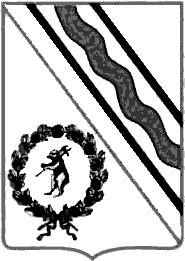 Муниципальный СоветТутаевского муниципального районаРЕШЕНИЕот___________________ № ____г. Тутаев№ п/пНаименование имуществаМестонахождениеПлощадь(кв. м)НазначениеСрок приватизации1Здание бывшей бани со встроенной прачечной и котельнойТутаевский р-н, д. Судилово, д. 6г280,0не используетсяI квартал2Нежилые помещения  №№  24-39Тутаевский р-н, д. Осташево, д. 1224,3не используютсяI квартал3Нежилое зданиеТутаевский р-н, д. Машаково, ул. Цветочная, д. 1457,9не используетсяII квартал4Нежилые помещения №№10-30 (II)г. Тутаев, пр-кт 50-летия Победы, д. 15254,7не используетсяII квартал 5Нежилые помещения №№12-45Ярославская область, Тутаевский р-н, п. Константиновский, ул. Победы, д. 6569,8не используетсяII квартал6Нежилое здание (дом Артемьевского ветеринарного участка)Ярославская область, Тутаевский р-н,д. Емишево, ул. Центральная, д. 1850,8не используетсяII квартал7Здание бывшего детского садаТутаевский р-н, п. Урдома, ул. Центральная, д. 19101,2не используетсяIII квартал8Здание гаража г. Тутаев, ул. Ушакова, д. 54а98,5не используетсяIII квартал9Нежилое зданиеТутаевский р-нс. Савинское, ул. Зеленая, д. 10152,8не используетсяIII квартал10Здание бывшей  баниТутаевский р-н, п. Урдома, ул. Центральная, д. 1865,3не используетсяIV квартал 11Нежилое здание Тутаевский р-н, д. Дмитриевское, д. 1852,0не используетсяIV квартал